 SOS PRISÕES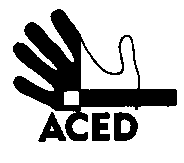 Ex.mos. SenhoresProvedor de Justiça; Inspecção-Geral dos Serviços de Justiça; Ministro da Justiça; C/c
Presidente da República; Presidente da Assembleia da República; Presidente da Comissão de Assuntos Constitucionais, Direitos, Liberdades e Garantias da A.R.; Presidente da Comissão de Direitos Humanos da Ordem dos Advogados; Comissão Nacional para os Direitos Humanos
Lisboa, 23-10-2013N.Refª n.º 121/apd/13Outra RefªLisboa, 30-09-2013N.Refª n.º 113/apd/13Lisboa, 23-09-2013N.Refª n.º 112/apd/13Lisboa, 16-09-2013N.Refª n.º 110/apd/13

*Assunto*: Telemóvel em Alcoentre (continuação da perseguição)Luís Filipe Marques da Silva está preso em Alcoentre.Tudo se está a passar conforme previsto e antecipado nos ofícios anteriores. A pretexto da presença de um telemóvel de Nuno Santos, companheiro de cela de Luís Silva que acaba de sair em fim de pena, o próprio ficará a cumprir oito dias de castigo. Nem a audição de Nuno Santos no processo de averiguações (que terá confirmado o telemóvel ser seu) impediu a perseguição de prosseguir. Foi o que lhe foi anunciado, quando o queriam obrigar (como terá acontecido de outras vezes) a assinar um papel. Mas desta vez Luís não colaborou: ele não sabe ler. Tem, pois, assinado sem ler o que lhe têm imposto, para fins que – portanto – não pode conhecer.  Luís Silva voltou a pedir à ACED para informar as autoridades dessa sua reclamação. E do seu desejo de ver impedida a perseguição anunciada. Cumprimos deste modo o desejo do reclamante.  A Direcção